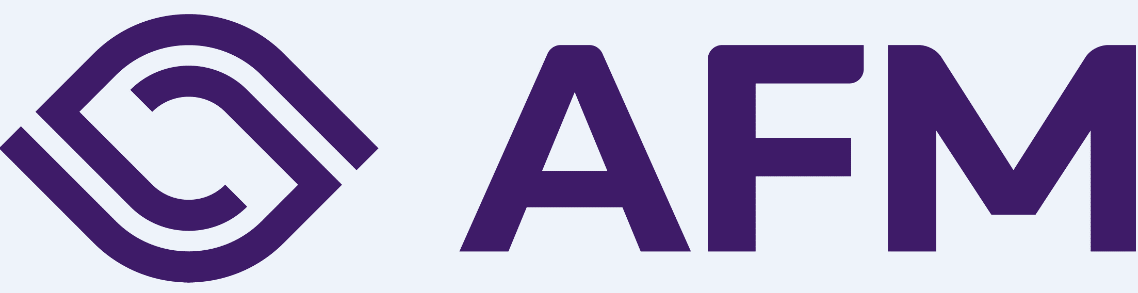 VERSIE AUGUSTUS 2021ADDENDUM DURFKAPITAALFONDS BIJ MELDINGSFORMULIER UITGEZONDERDE BEHEERDER ALTERNATIEVE BELEGGINGSINSTELLING(EN)Dit addendum is onderhavig aan wijzigingen. Voor een melding aan de AFM dient de meest recente versie van het addendum te worden gebruikt. INHOUDSOPGAVEIntroductieInvulinstructieAlgemene gegevens van de beheerderVoorwaarden en informatie registratieregime durfkapitaalfondsBeschrijving van de inrichting van de bedrijfsvoeringPaspoort Te toetsen personen van de beheerderChecklist bijlagenOndertekeningIntroductieDe Stichting Autoriteit Financiële Markten (hierna: AFM) en De Nederlandsche Bank N.V. (hierna: DNB) vragen met dit addendum bij het Meldingsformulier uitgezonderde beheerder alternatieve beleggingsinstelling(en) informatie over het durfkapitaalfonds waarop deze aanvraag betrekking heeft. Als durfkapitaalfonds wordt in dit addendum bedoeld het in aanmerking komende durfkapitaalfonds zoals gedefinieerd in artikel 3, sub b van de Verordening (EU) Nr. 345/2013, gewijzigd bij Verordening (EU) Nr. 2017/1991, (hierna: VC-verordening). Dit addendum kan enkel ingediend worden in combinatie met het Meldingsformulier uitgezonderde beheerder alternatieve beleggingsinstelling(en), of zelfstandig wanneer dat formulier reeds eerder ingediend is en een fonds aangemeld wordt als in aanmerking komend durfkapitaalfonds. In dit addendum wordt onder andere verwezen naar artikelen van de Richtlijn 2011/61/EU inzake beheerders van alternatieve beleggingsinstellingen (hierna: AIFM-richtlijn), de Gedelegeerde Verordening (EU) Nr. 231/2013 (hierna: Uitwerkingsverordening), de VC-verordening en de Wet op het financieel toezicht (hierna: Wft). Sinds implementatie van de AIFM-richtlijn bestaan er verschillende regimes binnen de richtlijn. Het meldingsregime (het regime waarbinnen de beleggingsinstellingen vallen die voldoen aan de voorwaarden gesteld in art. 5, lid 1 en 2, Uitwerkingsverordening en artikel 2:66a, lid 1 Wft en niet kiezen voor de opt-in procedure) is één van deze regimes. Beheerders van een of meer beleggingsinstelling(en) die onder het meldingsregime vallen en voldoen aan de voorwaarden gesteld in artikel 2 lid 1 van de VC-verordening kunnen het beheerde durfkapitaalfonds bij de AFM registreren en vervolgens de deelnemingsrechten in het durfkapitaalfonds met gebruikmaking van het label ‘EuVECA’ in de Europese Economische Ruimte aanbieden. Het ‘EuVECA’ label is fondsspecifiek.Let op: beheerders van een of meer beleggingsinstelling(en) die in het bezit zijn van een vergunning op grond van artikel 2:65 Wft en voldoen aan de voorwaarden gesteld in artikel 2 lid 2 van de VC-verordening, kunnen het beheerde durfkapitaalfonds bij de AFM registreren middels een separaat addendum bij het Meldingsformulier beleggingsinstelling. De AFM kent een wettelijke geheimhoudingsplicht. Deze geheimhoudingsplicht is vastgelegd in de Wft. De Wft bepaalt dat alle vertrouwelijke gegevens en inlichtingen die de AFM door haar toezicht heeft verkregen, geheim zijn. De Wft verstaat onder vertrouwelijke informatie in elk geval concurrentiegevoelige informatie en informatie die een disproportionele inbreuk maakt op de persoonlijke levenssfeer. Reeds openbare informatie is in elk geval geen vertrouwelijke informatie die onder de geheimhoudingsplicht van de AFM valt.  Op de website van de AFM kunt u meer informatie over de wettelijke geheimhoudingsplichtvinden. Invulinstructie Om het durfkapitaalfonds te registreren bij de AFM en vervolgens gebruik te kunnen maken van de benaming ‘EuVECA’ in verband met aanbieden van het durfkapitaalfonds op de markt, dient u gebruik te maken van dit door de AFM ontworpen addendum bij het Meldingsformulier uitgezonderde beheerder alternatieve beleggingsinstelling(en). Dit addendum, inclusief de toelichting, is bedoeld als een leidraad om het proces van registratie te vereenvoudigen. Het addendum omvat (naar zijn aard) een gesimplificeerde weergave van wettelijke en andere juridische vereisten alsook van de uiteenlopende casuïstiek en mogelijke varianten. Bij de registratie zijn de wettelijke en andere juridische vereisten, en niet de inhoud van dit addendum, te allen tijde leidend. Het is volledig de verantwoordelijkheid van de beheerder om te voldoen aan alle op hem toepasselijke wettelijke en andere juridische verplichtingen; de inhoud van dit addendum doet daar niet aan af. Het is tevens volledig de verantwoordelijkheid van de indiener om alle ontwikkelingen met betrekking tot deze verplichtingen bij te houden. Indien aan de toezichthouders te verstrekken informatie om welke reden dan ook niet of niet volledig via beantwoording van de vragen van dit addendum kan worden verstrekt, dan dient u die informatie via een of meerdere bijlagen te verstrekken. 
Alle vragen in dit addendum worden beantwoord op basis van de beschikbare informatie. Is informatie (nog) niet beschikbaar en/of is een vraag volgens u niet van toepassing, dan wordt dit op het addendum vermeld. Biedt het addendum onvoldoende ruimte voor beantwoording, dan vermeldt u de (overige) informatie in een of meerdere aparte bijlagen. Gebruik voor elke bijlage een nummer dat correspondeert met de vraag waar de bijlage op ziet. De AFM neemt dit verzoek tot registratie in behandeling na ontvangst van volledig ingevulde en ondertekende versies van: (1) dit addendum, (2) alle bij het addendum behorende bijlagen. De AFM kan (additionele) informatie en/of documenten opvragen die nodig zijn indien het verzoek tot registratie door de AFM als niet compleet wordt beschouwd. Indien aan de vereisten van artikel 14, tweede lid van de VC-verordening is voldaan zal de AFM de registratie, uiterlijk 2 maanden nadat het complete verzoek tot registratie is ontvangen, bevestigen.Algemene gegevens van de beheerderVoorwaarden en informatie registratieregime durfkapitaalfondsBeschrijving van de inrichting van de bedrijfsvoeringDe AFM heeft voor de beoordeling van het verzoek tot registratie een beschrijving van de inrichting van de bedrijfsvoering en het aanbiedingsdocument, een relevant uittreksel uit het aanbiedingsdocument, dan wel een algemene beschrijving van de beleggingsstrategie conform artikel 14, lid 2, sub b VC-verordening nodig. U dient deze beschrijvingen mee te sturen in de vorm van een of meerdere bijlagen. Indien een (deel)beschrijving onderdeel uitmaakt van een reeds bij een andere vraag verstrekte bijlage dan mag daar naar worden verwezen, mits zo specifiek mogelijk met onder meer vermelding van relevante paginanummers. Deze beschrijving maakt duidelijk welke procedures de beheerder heeft ingericht om uitvoering aan zijn bedrijf te geven. Geef voor onderstaande vereisten aan door Ja of Nee te antwoorden of deze punten ingebed zijn in de organisatie en zijn beschreven in de meegestuurde documenten. 	Voor alle punten waar Ja is geantwoord: Geef in het tekstvak onder het vereiste aan hoe hieraan voldaan wordt en sluit bewijs bij. Verwijs naar specifieke documenten en paginanummers hiervan ter onderbouwing. 	Voor alle punten waar Nee is geantwoord: Geef in het tekstvak onder het vereiste aan welke mitigerende maatregelen genomen zijn.In onderstaand schema wordt verwezen naar een grondslag voor de bedoelde procedures en maatregelen. Deze grondslagen zijn indicatief en dienen niet als uitputtende opsomming te worden gezien. Het is de verantwoordelijkheid van de aanvrager van een registratie om een volledige, doch beknopte beschrijving van de inrichting van de bedrijfsvoering te verstrekken conform de verplichtingen voortvloeiend uit wet- en regelgeving. Indien bepaalde onderdelen niet van toepassing zijn, dan kan dat worden vermeld. Paspoort Te toetsen personen van de beheerderZie voor het invullen van de vragen 7.1 tot en met 7.5 de onder 7.5 opgenomen toelichting.Toelichting paragraaf 7De betrouwbaarheidseis uit artikel 14, lid 2, sub a, VC-verordening strekt tot zowel de dagelijks beleidsbepalers als (mede)beleidsbepalers. U dient voor de onder vraag 7.1 en 7.3 geïdentificeerde personen, per persoon een ‘Formulier betrouwbaarheidsonderzoek’ in te vullen en met dit Addendum mee te sturen. U kunt het ‘Formulier betrouwbaarheidsonderzoek’ vinden op dezelfde weblocatie als dit formulier. Door middel van deze formulieren onderbouwt u richting de AFM dat (op het moment van aanvragen van de registratie) wordt voldaan aan hetgeen bepaald is in artikel 14 VC-verordening. Uiteraard dient aan hetgeen bepaald is in artikel 14 VC-verordening blijvend te worden voldaan. Let op: in het ‘Formulier betrouwbaarheidsonderzoek’ wordt gerefereerd aan het ‘Meldingsformulier benoeming’. Dit Meldingsformulier is voor de onderhavige aanvraag niet van toepassing. De directe verzending aan de AFM is evenmin van toepassing.Het is mogelijk dat personen reeds op betrouwbaarheid zijn getoetst. Wanneer dit het geval is en zich geen relevante wijzigingen voorgedaan hebben hoeft niet opnieuw een “Formulier Betrouwbaarheidsonderzoek” ingevuld te worden. Geef in dit geval aan dat deze persoon eerder getoetst is. Vraag 7.1Voorbeelden van dagelijks beleidsbepalers zijn: de bestuurders van de beheerder en overige personen die feitelijk het dagelijks beleid kunnen bepalen. Vraag 7.3 (Mede)beleidsbepalers zijn degenen die (feitelijk) het beleid van de beheerder (mede) kunnen bepalen. Onder beleid wordt in dit verband verstaan zowel het dagelijks beleid als de besluitvorming en het beleid van de beheerder gericht op de langere termijn. Het (feitelijk) (mede) kunnen bepalen van het beleid kan onder meer blijken uit statuten, reglementen, interne afspraken of uit feitelijke omstandigheden. Voorbeelden van personen die het beleid (feitelijk) (mede) kunnen bepalen zijn: de bestuurders van de beheerder, alle (bestuurders van) meerderheidsaandeelhouders in de beheerder, alle (bestuurders van) prioriteitsaandeelhouders in de beheerder en personen die via een stichting administratiekantoor van de beheerder het beleid (mede) kunnen bepalen.Checklist bijlagen In onderstaande opsomming wordt een overzicht gegeven van de in dit addendum vermelde bijlagen. Hierin wordt onderscheid gemaakt tussen bijlagen die in ieder geval worden bijgevoegd en bijlagen die mogelijk van toepassing zijn. Gebruik voor elke bijlage een nummer dat correspondeert met de vraag waar de bijlage op ziet. Tevens verstrekt u als bijlage een lijst waarin alle bijlagen zijn vermeld die u bij de melding voegt. Bijlagen die in ieder geval worden bijgevoegd:Relevante documenten ter onderbouwing van het vereiste uit § 4.3Beschrijving van de inrichting van de bedrijfsvoering (§ 5)Aanbiedingsdocument, uittreksel aanbiedingsdocument dan wel algemene beschrijving van de beleggingsstrategie van de beleggingsinstelling (§ 5)‘Formulier Betrouwbaarheidsonderzoek’, curriculum vitae en een kopie van het legitimatiebewijs van de betreffende personen (§ 7)Bijlagen die optioneel worden bijgevoegd:Meldingsformulier uitgezonderde beheerder beleggingsinstelling(en), dan wel enkel § 5 van het meldingsformulier uitgezonderde beheerder beleggingsinstelling(en) (§ 3.9)Kopie van de door de beleggers afgelegde schriftelijke verklaring (§ 4.7)Als sprake is van meerdere relevante documenten dient een kopie van al die documenten te worden verstrekt. Indien u over andere informatie beschikt dan waarnaar uitdrukkelijk wordt gevraagd in dit addendum en waarvan u denkt dat de toezichthouders deze zouden moeten meewegen in de beoordeling van de volledigheid van de melding, dan verzoeken wij u ook deze informatie in een bijlage te verstrekken.Indien u het addendum volledig heeft ingevuld en alle bijlagen heeft bijgevoegd, dan dient u het addendum te ondertekenen. Enkel ondertekende en volledig ingevulde addenda zullen worden beoordeeld.OndertekeningHandelsnaam en statutaire naamNummer Kamer van KoophandelLEI code beheerderAdres Correspondentieadres Naam contactpersoon  Telefoonnummer contactpersoon  E-mailadres contactpersoon  WebsiteIs de beheerder reeds bij de AFM geregistreerd als uitgezonderde beheerder en is het fonds reeds bij de AFM bekend?JaDe beheerder is reeds geregistreerd maar het fonds is nog niet bij de AFM bekend; paragraaf 5 van het meldingsformulier uitgezonderde beheerder alternatieve beleggingsinstelling(en), inclusief appendix, is meegezonden.Nee; dit formulier wordt meegezonden met het volledig ingevulde Meldingsformulier uitgezonderde beheerder alternatieve beleggingsinstelling(en).Voldoet de beheerder bij het indienen van deze aanvraag aan de vereisten van artikel 2:66a, lid 1, sub a, onderdeel 2 Wft?Beschikt de beheerder over een aanvangskapitaal van EUR 50.000?Beschikt de beheerder over een eigen vermogen dat voldoet aan artikel 10 lid 3 en 4 van de VC-verordening? Indien gebruik wordt gemaakt van de mogelijkheid genoemd in artikel 10 lid 5 VC-verordening, verstrek dan een kopie van de garantie. Zal de beheerder het eigen vermogen beleggen op een wijze die voldoet aan artikel 10 lid 6 van de VC-verordening?4.1Naam van het durfkapitaalfonds4.1Naam van het durfkapitaalfonds4.2Is het door u beheerde durfkapitaalfonds voornemens binnen een in zijn reglement of zijn statuten vastgesteld tijdsbestek tenminste 70% van het totaalbedrag van de kapitaalinbreng en het niet-gestort toegezegd kapitaal te beleggen in activa die in aanmerking komende beleggingen zijn, en niet meer dan 30% van het totaalbedrag van de kapitaalinbreng en het niet-gestort toegezegd kapitaal te gebruiken om andere activa te verwerven (artikel 3, sub b onder i) en ii), artikel 3, sub e en artikel 5, lid 1 VC-verordening)? Ja – Licht hiernaast toe en onderbouw dit met relevante documenten.Nee – Fondsen die niet aan dit criterium voldoen komen niet in aanmerking geregistreerd te worden als EuVECA. 4.2Is het door u beheerde durfkapitaalfonds voornemens binnen een in zijn reglement of zijn statuten vastgesteld tijdsbestek tenminste 70% van het totaalbedrag van de kapitaalinbreng en het niet-gestort toegezegd kapitaal te beleggen in activa die in aanmerking komende beleggingen zijn, en niet meer dan 30% van het totaalbedrag van de kapitaalinbreng en het niet-gestort toegezegd kapitaal te gebruiken om andere activa te verwerven (artikel 3, sub b onder i) en ii), artikel 3, sub e en artikel 5, lid 1 VC-verordening)? Ja – Licht hiernaast toe en onderbouw dit met relevante documenten.Nee – Fondsen die niet aan dit criterium voldoen komen niet in aanmerking geregistreerd te worden als EuVECA. 4.3Kunt u bevestigen dat op het niveau van het durfkapitaalfonds geen gebruik wordt gemaakt van methoden die de risicopositie van het fonds doen toenemen tot een niveau hoger dan het toegezegd kapitaal, zoals beschreven in artikel 5, lid 2 VC-verordening?JaNee – Fondsen die niet aan dit criterium voldoen komen niet in aanmerking geregistreerd te worden als EuVECA.4.4Wordt (een deel van de) gelden belegd in een of meerdere andere in aanmerking komende durfkapitaalfondsen?Ja – Licht hiernaast nader toe. Deze toelichting dient in ieder geval een beschrijving te bevatten hoe wordt geborgd dat deze fondsen in overeenstemming met artikel 3, sub e onder iv) en overweging 16 VC-verordening handelen.Nee4.5Wordt/worden op het niveau van het fonds alleen leningen aangegaan, schuldpapier uitgegeven en/of waarborgen verstrekt die volledig gedekt zijn door niet-gestort toegezegd kapitaal, zoals beschreven in artikel 5, lid 3 van de VC-verordening?Ja – Licht hiernaast nader toe.N.v.t. – Er worden op het niveau van het fonds geen leningen aangegaan, geen schuldpapier uitgegeven en geen waarborgen verstrekt.Nee – Fondsen die niet aan dit criterium voldoen komen niet in aanmerking geregistreerd te worden als EuVECA.4.6Kunt u bevestigen dat de rechten van deelneming of aandelen van het durfkapitaalfonds enkel aangeboden kunnen worden aan:Beleggers die als professionele cliënten worden aangemerkt overeenkomstig afdeling I van bijlage II bij de Markets in Financial Instruments Directive (MiFID) 2004/39/EC, of die op verzoek als professionele cliënten mogen worden behandeld overeenkomstig afdeling II van de MiFID;Beleggers die zich ertoe verbinden een minimum van € 100.000 euro te beleggen en in een ander document dan de overeenkomst die met betrekking tot de verbintenis om te beleggen wordt afgesloten schriftelijk verklaren dat ze zich bewust zijn van de risico’s die aan de beoogde verbintenis of belegging verbonden zijn; en/ofBestuurders, directeuren of bij het beheer betrokken werknemers van een beheerder van een in aanmerking komend durfkapitaalfonds, wanneer deze beleggen in een in aanmerking komend durfkapitaalfonds dat zij beheren.Ja – Indien van toepassing, geef aan hoe u waarborgt dat de beleggers de bedoelde schriftelijke verklaring afleggen.Nee – Fondsen die niet aan dit criterium voldoen komen niet in aanmerking geregistreerd te worden als EuVECA.Procedures en maatregelenHoofdlijnen juridische grondslag (artikel)Ingebed in de organisatie ja/nee?BELEGGINGEN BELEGGINGEN BELEGGINGEN Bewaken minimum durfkapitaalallocatie Artikel 5, lid 1 VC-verordening(ja/nee)(toelichting)(toelichting)(toelichting)Bewaken risicopositieArtikel 5, lid 2 VC-verordeningBewaken dekking leningen, schuldpapier en waarborgenArtikel 5, lid 3 VC-verordeningZorgvuldige selectie en monitoring beleggingenArtikel 7, sub d VC-verordeningBewaken toereikende kennis en inzicht beleggingenArtikel 7, sub e VC-verordeningDEELNEMERSDEELNEMERSDEELNEMERSSelectie deelnemers in deelnemingen en/of aandelen Artikel 6, lid 1 VC-verordeningEerlijke, billijke, bekwame, zorgvuldige en toegewijde uitoefening werkzaamhedenArtikel 7, sub a VC-verordeningBeleidsregels en procedures ter voorkoming wanbeleidArtikel 7, sub b VC-verordeningBewaken beleggersbelang en integriteit van de marktArtikel 7, sub c VC-verordeningBillijke behandeling deelnemersArtikel 7, sub f VC-verordeningVoorkeursbehandelingArtikel 7, sub g VC-verordeningOmgaan met belangenconflicten en belangenverstrengelingArtikel 9, lid 1 tot en met 4 VC-verordeningFACILITEREN VAN DUE DILIGENCE DOOR POTENTIËLE DEELNEMERSFACILITEREN VAN DUE DILIGENCE DOOR POTENTIËLE DEELNEMERSFACILITEREN VAN DUE DILIGENCE DOOR POTENTIËLE DEELNEMERSIdentiteit beheerder en andere dienstverleners en een beschrijving van hun takenArtikel 13, lid 1, sub a VC-verordeningHoogte eigen vermogen en toelichting hierop Artikel 13, lid 1, sub b VC-verordeningBeleggingsstrategie en -doelstellingenArtikel 13, lid 1, sub c VC-verordeningRisicoprofielArtikel 13 lid 1, sub d VC-verordeningWaarderingsprocedureArtikel 13, lid 1, sub e VC-verordeningBerekening vergoeding beheerderArtikel 13, lid 1, sub f VC-verordening(Maximumbedragen) relevante kosten Artikel 13, lid 1, sub g VC-verordeningIndien van toepassing: Historische financiële prestaties fondsArtikel 13, lid 1, sub h VC-verordeningBedrijfsondersteunende diensten Artikel 13, lid 1, sub i VC-verordeningProcedures wijziging beleggingsbeleid en/of -strategieArtikel 13, lid 1, sub j VC-verordeningDIVERSDIVERSDIVERSGeen brievenbusmaatschappij en behoud aansprakelijkheid na uitbesteding Artikel 8, lid 1 VC-verordeningOmgang belangenconflicten na uitbesteding Artikel 8, lid 2 VC-verordeningBewaken eigen vermogen voor behoorlijk beheerArtikel 10, lid 1 VC-verordeningWaardering activa Artikel 11 VC-verordeningJaarverslaggeving en auditArtikel 12 VC-verordening6.1 Kruis aan in welke EU-lidstaten u voornemens bent het durfkapitaalfonds op de markt aan te bieden conform artikel 14 lid 1, sub d van de VC-verordening.*Zie besluit van het EEA Joint Committee Nr. 64/2018 (23 maart 2018)BelgiëBulgarijeCyprusDenemarkenDuitslandEstlandFinlandFrankrijkGriekenlandHongarijeIerlandIJsland*ItaliëKroatiëLetlandLiechtenstein*LitouwenLuxemburgMaltaNederlandNoorwegen*OostenrijkPolenPortugalRoemeniëSloveniëSlowakijeSpanjeTsjechiëZweden7.1 Vermeld voor de dagelijks beleidsbepalers van de beheerder de voornaam, voorletter(s), voorvoegsel(s), achternaam en functie. 7.2 Vermeld, indien dit afwijkt van de plaats van de statutaire zetel van de beheerder, de plaats waar de dagelijks beleidsbepalers van de beheerder het grootste deel van hun werkzaamheden verrichten.7.3 Vermeld voor alle (mede)beleidsbepalers van de beheerder de voornaam, voorletter(s), voorvoegsel(s), achternaam en functie. (Zie de toelichting) Let op: indien er sprake is van meerderheids-aandeelhouder(s) in de beheerder dan vermeldt u hier in ieder geval alle gevraagde gegevens voor de natuurlijke personen die (dagelijks beleidsbepalers van de) meerderheidsaandeelhouder(s) in de beheerder zijn. Voor al onder 7.1 vermelde personen volstaat de achternaam.7.4 Voeg voor de in 7.1 en 7.3 vermelde personen een “Formulier betrouwbaarheidsonderzoek”, een kopie van het legitimatiebewijs en een curriculum vitae toe.7.5Beschrijf waarom de in 7.1 vermelde personen voldoende ervaren zijn, ook met betrekking tot de beleggingsstrategieën die door de beheerder van het fonds worden gevolgd. Ondergetekenden verklaren dit addendum en de bijbehorende bijlagen volledig en naar waarheid te hebben ingevuld en verstrekt, en verklaren dat zij (gezamenlijk) bevoegd zijn om de beheerder hierin te vertegenwoordigen.Ondergetekenden verklaren dit addendum en de bijbehorende bijlagen volledig en naar waarheid te hebben ingevuld en verstrekt, en verklaren dat zij (gezamenlijk) bevoegd zijn om de beheerder hierin te vertegenwoordigen.Ondergetekenden verklaren dit addendum en de bijbehorende bijlagen volledig en naar waarheid te hebben ingevuld en verstrekt, en verklaren dat zij (gezamenlijk) bevoegd zijn om de beheerder hierin te vertegenwoordigen.Ondergetekenden verklaren dit addendum en de bijbehorende bijlagen volledig en naar waarheid te hebben ingevuld en verstrekt, en verklaren dat zij (gezamenlijk) bevoegd zijn om de beheerder hierin te vertegenwoordigen.PlaatsDatumNaam dagelijks beleidsbepaler beheerderNaam en functie 2e ondertekenaarNaam en functie 2e ondertekenaarHandtekening dagelijks beleidsbepaler beheerder Handtekening 2e ondertekenaarHandtekening 2e ondertekenaar